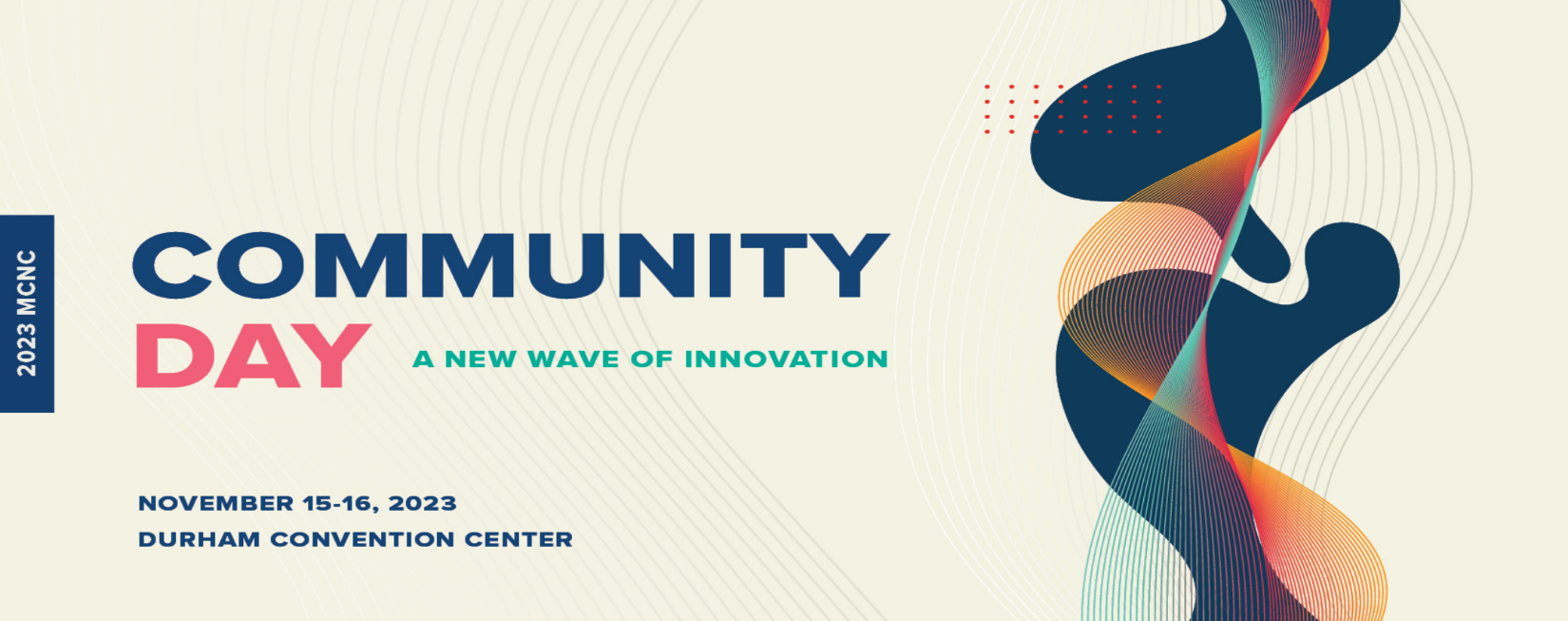 Dave FurinessDirector, Network ConsultingMCNCDave has over 30 years’ experience in network engineering and operations, and during that time he has worked for both start-up and established companies. Dave joined MCNC in 2008 to develop and manage the engineering consultancy practice, with the mission of assisting North Carolina K-12 public school units (PSUs) and community colleges with the design, implementation, and operations of their network and security infrastructure. Dave was a co-author of the North Carolina School Connectivity Implementation and Operating Plan in 2007, prior to joining MCNC.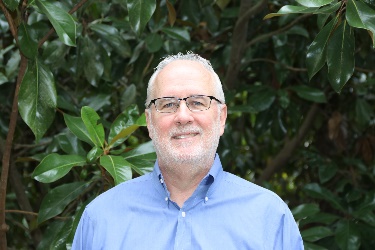 Dave graduated from Cornell University in 1981 with a B.S. in Electrical Engineering.